		                                                     ARNSIDE HORTICULTURAL SOCIETY             ENTRY No.   _____		                                                       Children’s Entry Form for Spring Show – 2018		                                                            SATURDAY, MARCH 24 at 2pm   Children admission freeDear ParentThis spring we offer the children four opportunities to show their 
creativity and help make Arnside’s Spring Show a pleasure to see.First Place in each of these Classes wins a Chocolate Easter Egg.As usual we have supplied bulbs to be grown for the Spring Show 
and all bulb growers who show their result win an egg.

Parents and children are invited to enter exhibits in all the other 
classes in the show. 
The Show schedules listing all the classes of exhibits are available 
from Arnside Library and Post Office in the weeks preceding each 
show.

The children’s entry form for the 2018 Spring Show is on the reverse
 of this letter.

 Thank you for your support!

Return completed entry forms to School by Monday 19 th March or
to N Jackson, The Olives, Black Dyke Road by 8pm, Thursday 22nd March.Exhibits must be in the Methodist Hall from 8.00am to 9.45am 
on Show Day Saturday 24th March.
PS:  This form can be downloaded from the school website:www.arnside.cumbria.sch.uk or a paper copy obtained from the school reception area.								Full Name.................................................................Age....................CLASSCLASSDESCRIPTIONAll entries are freeDESCRIPTIONAll entries are freeDESCRIPTIONAll entries are free34A “VEGESAURUS”          Animal/Bird made fromVegetables or Fruit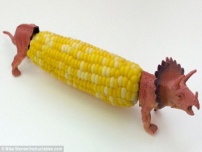 35A hand made Easter Card (no computers here please)363 Crunchy Bird’s nestsRecipe provided on the show schedule and on the school website37A decorated digestive biscuit (shop bought biscuit)Please tickthe boxes above for the classes you are goingto enter.Please tickthe boxes above for the classes you are goingto enter.REMEMBER: STEP 1All entry forms (and your bulb pots)must be returned to school bythe week starting 19th March.REMEMBER: STEP 1All entry forms (and your bulb pots)must be returned to school bythe week starting 19th March.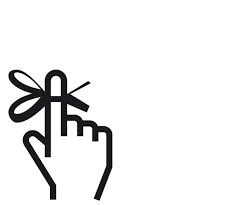 Please tickthe boxes above for the classes you are goingto enter.Please tickthe boxes above for the classes you are goingto enter.REMEMBER: STEP 2All exhibits must be in the Methodist  Hallon Saturday Morning 
(8.00am to 9.45am at the latest)If you have any questions please phone: 01524 761158.REMEMBER: STEP 2All exhibits must be in the Methodist  Hallon Saturday Morning 
(8.00am to 9.45am at the latest)If you have any questions please phone: 01524 761158.